ВИЗИТНАЯ КАРТОЧКА ПЕДАГОГА ГМО педагогов-библиотекарейВИЗИТНАЯ КАРТОЧКА ПЕДАГОГА ГМО педагогов-библиотекарейВИЗИТНАЯ КАРТОЧКА ПЕДАГОГА ГМО педагогов-библиотекарейМаслова Светлана АнатольевнаМаслова Светлана АнатольевнаМаслова Светлана Анатольевна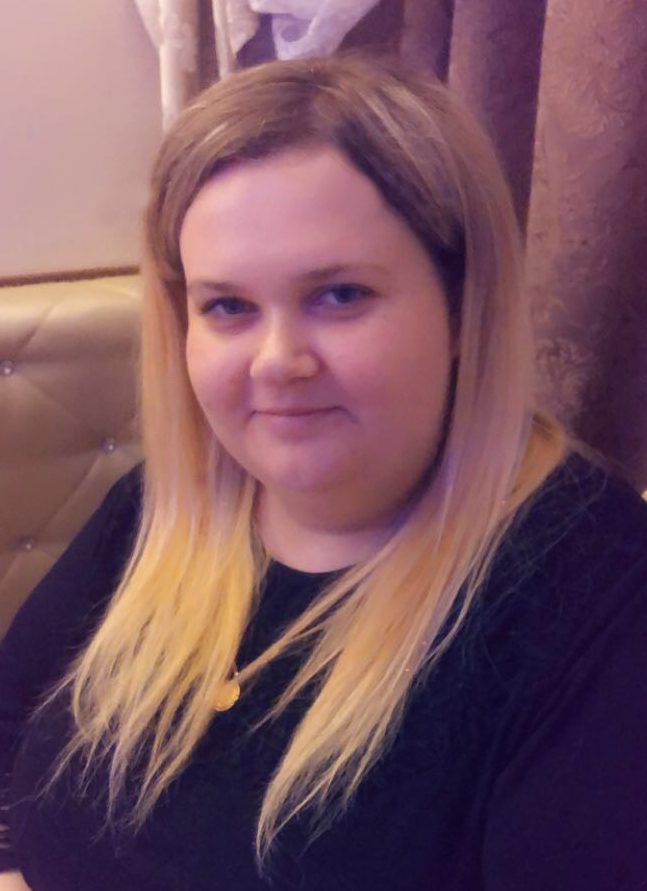 Название ООМБОУ «СОШ №7»Должность Педагог-библиотекарьПедагогический стаж/стаж работы в ООПедагогический стаж – 3 года; библиотечный стаж – 3 года; стаж работы в МБОУ «СОШ №7» – 3 года.Образование (по диплому), специальность, квалификацияОГПУ, профессиональное обучение (по отраслям).Бакалавр Категория (дата присвоения) Первая категория, 2021 г.Тема самообразования, годы реализации Инновационные технологии, методы обучения и воспитания, наиболее эффективно используемые в педагогической деятельностиИспользование инновационных технологий (конференции, ролевые и деловые игры, дебаты). Использование инновационных технологий (конференции, ролевые и деловые игры, дебаты). Методическая идея (девиз)«Учитель может учить до тех пор, пока учится сам».«Учитель может учить до тех пор, пока учится сам».Ожидаемый результат,результативный опыт, которым педагог может поделитьсяФормирование качественного, современного, востребованного фонда библиотеки. Повышение уровня читаемости среди школьников .Формирование качественного, современного, востребованного фонда библиотеки. Повышение уровня читаемости среди школьников .